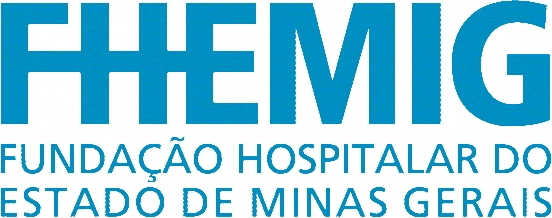 JUSTIFICATIVA DE PAGAMENTO POR QUEBRA DE CRONOLOGIANecessidade de quebra de ordem cronológica de despesa liquidada - Crédito da Empresa  Frioli - Frigorífico Oliveira Ltda, CNPJ 09.174.844/0001-23, - Fornecimento de carnes e derivados, para a Casa de Saúde São Francisco de Assis-CSSFA, Registro de Preços, - relevantes razões de interesse público  para pagamento de obrigação - Art. 5º da Lei 8666/93 e art. 12º do Decreto 37.924/96 - imprescindibilidade atender ao  Serviço de Nutrição e Dietética/CSSFA/FHEMIG.Considerando que a Fundação Hospitalar do Estado de Minas Gerais - FHEMIG foi instituída em 1997, pela fusão de três fundações FEAL ( atendimento aos portadores de Hanseníase), FEAMUR (urgência e emergência) e FEAP (atendimento psiquiátrico), todas vinculadas a Secretaria de Estado de Saúde de Minas Gerais, tendo seu patrimônio constituído em sucessão pelos bens e direitos dessas fundações extintas, o mesmo ocorrendo com as obrigações assistenciais pela Lei Estadual  7.088/1977;considerando que a FHEMIG está vinculada à Secretaria de Estado de Saúde de Minas Gerais (SES) e é prestadora de serviço de complexidade secundária e terciária, exclusivamente para o sistema único de Saúde (SUS),  de acordo com o decreto nº 45.691/2011 que contém em seu Estatuto a definição de suas finalidades e competências;considerando que a Fundação integra vinte e uma unidades assistenciais, as quais atuam em seis complexos assistenciais, dentre essas a CSSFA que está inserida como Complexo de  Reabilitação e Cuidado ao Idoso;considerando que a Saúde é um direito social traduzido em ações de políticas publicas e que visa, sobretudo, perquirir a preservação da vida do usuário do sistema único de saúde, necessitando atendimento pleno ao paciente;considerando que o Decreto 47.101 de 05/12/2016, veio reconhecer a situação de calamidade financeira do Estado, uma vez que este é responsável pela execução de inúmeros políticas públicas, inclusive prestações de serviços públicos essenciais à garantia da dignidade da pessoa humana e que as circunstancias financeiras críticas e excepcionais colocam em risco a sua capacidade de prover a manutenção dos serviços públicos essenciais a sociedade;considerando a debilidade da saúde financeira e a existência de serviços essenciais, sobretudo os que possuem circulação direta com a atividade finalística da FHEMIG, que não podem sofrer soluções de continuidade, ou mesmo terem execução prejudicada, sob pena de colocar em risco a vida da população que dependem dos serviços ofertados pelo sistema único de saúde do Estado de Minas Gerais;considerando o comando do art. 5º da lei 8.666/93 que cada Unidade  da Administração, no pagamento das obrigações relativas a fornecimento de bens, locações, realizações de obras e prestação de serviços, obedeça para cada fonte diferenciadas de recursos,  a estrita ordem cronológica das datas de suas exigibilidades, salvo quando presentes relevantes razões de interesse público e mediante prévia justificativa da autoridade competente devidamente publicada;considerando que o insumo é importante e necessário para complementar as refeições e dietas dos pacientes atendidos por esta Unidade Hospitalar  considerando que o fornecedor suspendeu o fornecimento pois alega ter que cumprir com suas obrigações junto a seus fornecedores e que a Unidade se encontra totalmente desabastecida há semanas, comprometendo a qualidade das refeições servidas aos pacientes;é nesse contexto que a relevância do interesse público requerido e a necessidade da FHEMIG em manter o abastecimento do insumo, vem justificar a quebra cronológica da liquidação de despesas em caráter excepcional, recepcionado pelo art. 5º da Lei 8555/93 e art 12º do Decreto 37.924/96, a fim de se evitar o desabastecimento do insumo.Pelas razões expostas, solicitamos o pagamento das Notas Fiscais nº 025837 de 02/05/2017, liquidada em 10/05/2017, valor 2.604,25 e NF 026131 de 09/05/2017, liquidada em 17/05/2017, valor de 2.135,50; NF 027581 de 20/06/2017 liquidada em 28/06/2017, valor 2766,10, NF 027089 de 06/06/2017, liquidada em 26/05/2017, valor de 2.212,95; NF 027028 de 05/06/2017, liquidada em 14/06/2017, valor 2.993,00; NF 026349 de 16/05/2017, liquidada em 24/05/2017, valor 2.620,75; NF 026565 de 22/05/2017, liquidada em 21/06/2017, valor de 2.212,95; NF 027398 de 13/06/2017, liquidada em 21/06/2017, valor 1687,50.Divino Flausino de AlmeidaDiretor HospitalarMasp 1040406-9CSSFA/FHEMIG